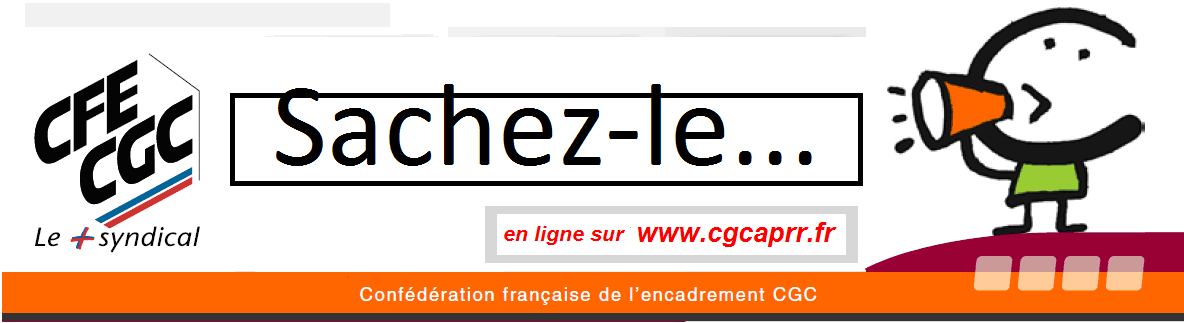 A l’assemblée générale élective d’octobre 2017 à Beaune, outre :le fait d’une adoption à l’unanimité des rapports moral et financiers,la circulation à venir du règlement intérieur de la section CFE-CGC APRR,la diffusion à réaliser de la liste des Unions Départementale CFE-CGC,de larges échanges sur des améliorations à poursuivre dans l’échange d’informations,la présentation de 2 actions lancées le jour de l’AG : RPS et TELETRAVAIL,l’information sur la troisième en préparation : sollicitation des maîtrises pour préparer la négociation NAO 2018,l’élection du bureau :Secrétaire Général : Michel  DecraeneSecrétaire Adjoint : Thierry  DecorsierSecrétaire administratif : Yves DelaigueTrésorier : Yves MaryTrésorier Adjoint : Olivier Lemaireil est important de noter la désignation de « référents maitrises »Chères et Chers s vous sollicitons pour structurer notre dossier, discuter avec la direction sur des bases solides et surtout qu’elles soient portées par des centaines de maîtrises et cadres APRR.Prenez connaissance des 2 actions annexées sous forme de fiches-questionnaires.                                                                   Lisez, répondez, c’est déjà agir un peu. Ensuite, de la façon que vous souhaitez, remettez cela  à l’un de ces collègues :Pour DR Paris : Dominique Gaudin (Gannat), Stéphane Barbier (Nemours)Pour DR Rhin : Jean-Christophe FèbvrePour DR Rhône : Christine Niquet-PiesvauxPour DR Centrales : Martine MaldantL’équipe CFE-CGC APRR est sur http://www.cgcaprr.fr, le site informe sur APRR, Eiffage et le BTP